.Intro : 64 counts (29 secs) Start on Main Vocals (Total Song Duration 3m 42s)The dance moves in an Anti-Clockwise direction. (Start 12.00)(Restart after 48 counts of wall 2 – Facing the back wall).S1: WALK, 1/2 RIGHT, 1/4 RIGHT, POINT LEFT, 1/4 LEFT, POINT RIGHT, RIGHT KICK-BALL-CHANGES2: STEP, 1/2 PIVOT, ROCK, RECOVER, FULL TURN RIGHT, LEFT SHUFFLES3: SIDE, HOLD, TOGETHER, RIGHT CROSS,HOLD, HEEL JACK, HOLD, TOGETHER, CROSS ROCK, RECOVERS4: SIDE, 1/2 HINGE LEFT x2, LEFT SIDE CHASSE, ROCK BACK, RECOVER, RIGHT SIDE CHASSES5: TURN 1/4 LEFT WITH STOMP, HOLD, RIGHT SAILOR, CROSS, HITCH, BACK, POINTS6: LEFT CROSS, RIGHT KICK RONDE FORWARD, RIGHT JAZZ, SIDE TOUCHESS7: WALKS BACK, OUT, OUT, BACK, 1/2 TURN, STEP, 1/2 PIVOT, STEPS8: FULL TURN RIGHT, LEFT SHUFFLE, RIGHT JAZZ - STEPBegin Again.RESTART: Occurs after 48 counts during wall 2. You will be facing the back wall.Head Phones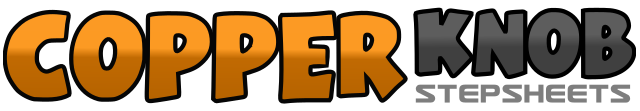 .......Count:64Wall:4Level:Intermediate.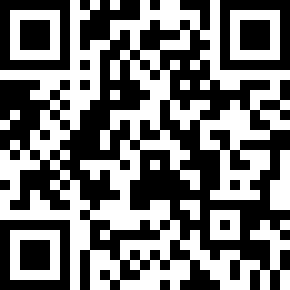 Choreographer:Maggie Gallagher (UK) - July 2008Maggie Gallagher (UK) - July 2008Maggie Gallagher (UK) - July 2008Maggie Gallagher (UK) - July 2008Maggie Gallagher (UK) - July 2008.Music:Headphones (Almighty Anthem Edit) - LeAnn Rimes : (Almighty CDM)Headphones (Almighty Anthem Edit) - LeAnn Rimes : (Almighty CDM)Headphones (Almighty Anthem Edit) - LeAnn Rimes : (Almighty CDM)Headphones (Almighty Anthem Edit) - LeAnn Rimes : (Almighty CDM)Headphones (Almighty Anthem Edit) - LeAnn Rimes : (Almighty CDM)........1,2Walk forward right, Make 1/2 turn right stepping back on left (6.00)3,4Make 1/4 turn right stepping right to right side, Point left toe to left side (9.00)5,6Make 1/4 turn left stepping onto left, Point right toe to right side (6.00)7&8Kick forward on right, Step right next to left, Step left in place1,2Step forward on right, Make 1/2 pivot turn left turn left (weight back on right) (12.00)3,4Rock back on left, Recover onto right5,61/2 turn right stepping back on left, 1/2 turn right stepping forward on right (12.00)7&8Step forward on left, Step right beside left, Step forward on left1,2Step right to right side, HOLD&3,4Step left beside right, Cross right over left, HOLD&5,6Step back on left, Tap right heel forward on right diagonal, HOLD&7,8Step right beside left, Cross rock left over right, Recover onto right (12.00)1,2Step left to left side, 1/2 hinge turn left stepping right to right side (6.00)3&41/2 hinge turn left stepping left to left side, Step right next to left, Step left to left side (12.00)5,6Rock back on right, Recover onto left7&8Step right to right side, Step left next to right, Step right to right side1,2Make 1/4 turn left stomping left to left side, HOLD (9.00)3&4Cross right behind left, Step left to left side, Step right to right side5,6Cross step forward on left, Hitch right knee forward7,8Step back on right (diagonal), Point left toe to left side (9.00)1,2Cross left over right, Kick right forward sweeping over left3,4Cross right over left, Step back on left5,6Step right to right side, Touch left next to right7,8Step left to left side, Touch right next to left (9.00)1,2Walk back right, Walk back left&3,4Step out on right, Step out on left, Step back on right5,6Make 1/2 turn left stepping forward on left, Step forward on right (3.00)7,81/2 pivot left with weight on left, Step forward on right (9.00)1,21/2 turn right stepping back on left, 1/2 turn right stepping forward on right (9.00)3&4Step forward on left, Step right next to left, Step forward on left5,6Cross right over left, Step back on left7,8Step right to right side, Step forward on left (9.00)